اللجنة الحكومية الدولية المعنية بالملكية الفكرية والموارد الوراثية والمعارف التقليدية والفولكلورالدورة الرابعة والعشرونجنيف، من 22 إلى 26 أبريل 2013مشروع برنامج الدورة الرابعة والعشرينمن إعداد الأمانةنزولا عند طلب اللجنة الحكومية الدولية المعنية بالملكية الفكرية والموارد الوراثية والمعارف التقليدية والفولكلور ("اللجنة") بتعميم مشروع لبرنامج العمل المقترح، تحتوي هذه الوثيقة على مشروع برنامج العمل المقترح للدورة الرابعة والعشرين للجنة. ولا يعدو مشروع هذا البرنامج كونه إرشاديا، على أن يحدد رئيس الدورة وأعضاؤها التنظيم الفعلي لعمل اللجنة وفقا للنظام الداخلي للجنة.[نهاية الوثيقة]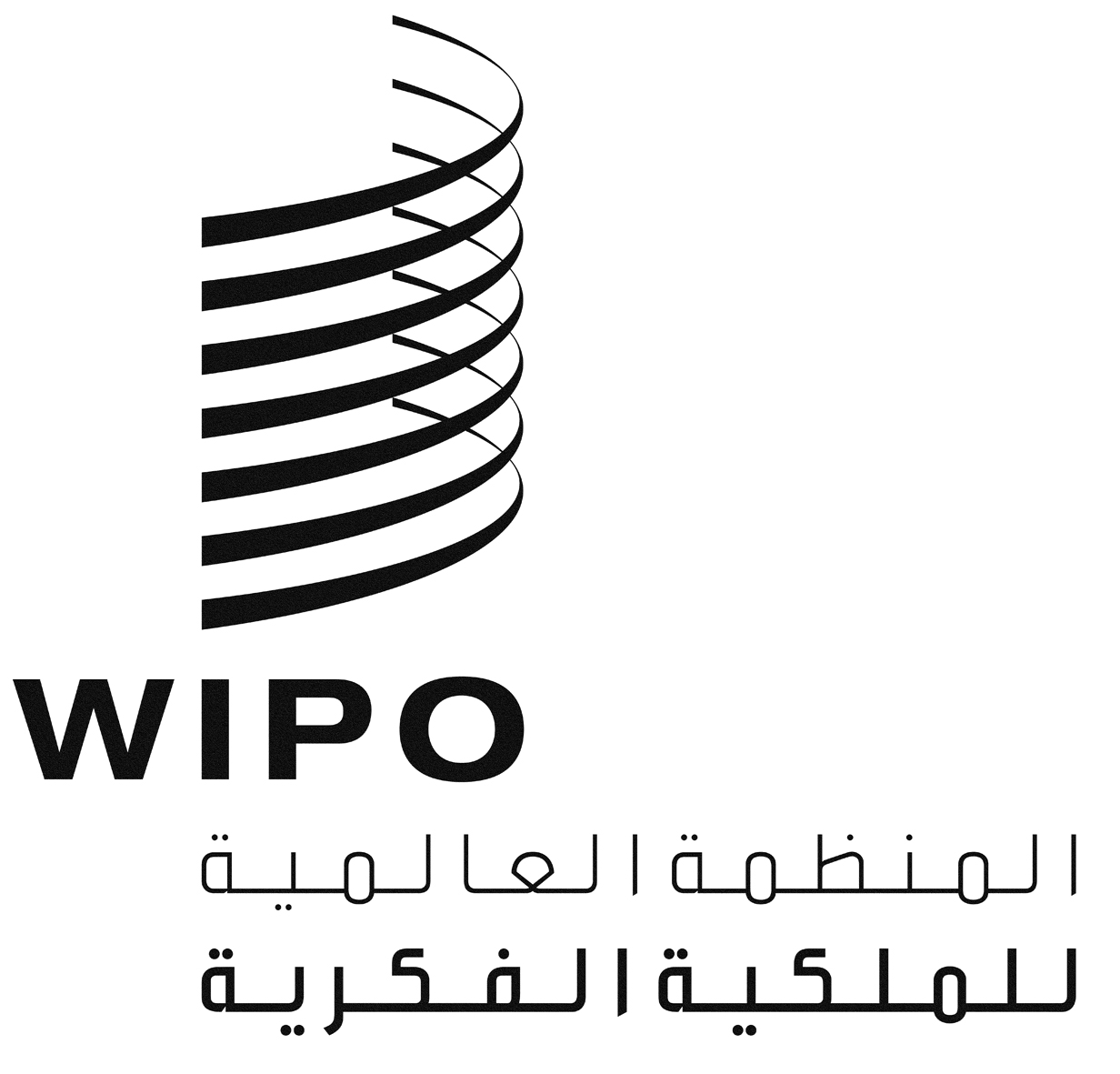 AWIPO/GRTKF/IC/24/INF/3WIPO/GRTKF/IC/24/INF/3WIPO/GRTKF/IC/24/INF/3الأصل: بالإنكليزيةالأصل: بالإنكليزيةالأصل: بالإنكليزيةالتاريخ: 5 مارس 2013التاريخ: 5 مارس 2013التاريخ: 5 مارس 2013الأحد 21 أبريل 2013ابتداء من الساعة 15:00منتدى السكان الأصليين الاستشارييحضره ممثلون عن المنظمات التي تمثل الجماعات الأصلية. وهو ليس جلسة رسمية من جلسات اللجنة أو اجتماعا رسميا من اجتماعات الويبو، لكن تدعمه اللجنة وتيسره الأمانة.الاثنين 4 فبراير 201310:00 – 13:00البند 1:	افتتاح الدورةالبند 2:	اعتماد جدول الأعمالالوثيقة WIPO/GRTKF/IC/24/1 Prov.والوثيقة WIPO/GRTKF/IC/24/INF/2والوثيقة WIPO/GRTKF/IC/24/INF/3البند 3:	اعتماد بعض المنظماتالوثيقة WIPO/GRTKF/IC/24/2البند 4:	مشاركة الجماعات الأصلية والمحلية صندوق التبرعاتالوثيقة WIPO/GRTKF/IC/24/3والوثيقة WIPO/GRTKF/IC/24/INF/4والوثيقة WIPO/GRTKF/IC/24/INF/6منبر الجماعات الأصلية والمحليةليس جزءا رسميا من دورة اللجنة، لكنه سيُذكر في تقريرهاالوثيقة WIPO/GRTKF/IC/24/INF/515:00 – 18:00البند 5:	المعارف التقليديةالوثيقة WIPO/GRTKF/IC/24/4والوثيقة WIPO/GRTKF/IC/24/INF/7والوثيقة WIPO/GRTKF/IC/24/INF/8الثلاثاء 23 أبريل 201310:00 – 13:0015:00 – 18:00البند 5:	المعارف التقليدية (تابع)البند 5:	المعارف التقليدية (تابع)الأربعاء 24 أبريل 201310:00 – 13:0015:00 – 18:00البند 5:	المعارف التقليدية (تابع)البند 5:	المعارف التقليدية (تابع)الخميس 25 أبريل 201310:00 – 13:0015:00 – 18:00البند 5:	المعارف التقليدية (تابع)البند 5:	المعارف التقليدية (تابع)الجمعة 26 أبريل 201310:00 – 13:0015:00 – 18:00البند 5:	المعارف التقليدية (تابع)البند 5:	المعارف التقليدية (تابع)البند 6:	أية مسائل أخرىالبند 7:	اختتام الدورة